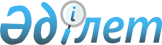 Мәслихаттың 2009 жылғы 20 желтоқсандағы № 243 "Қостанай облысының 2010-20121 жылдарға арналған облыстық бюджеті туралы" шешіміне өзгерістер енгізу туралыҚостанай облысы мәслихатының 2010 жылғы 2 шілдедегі № 320 шешімі. Қостанай облысының мәслихатының Әділет департаментінде 2010 жылғы 9 шілдеде № 3728 тіркелді

      Қостанай облыстық мәслихаты ШЕШТІ:



      1. Мәслихаттың 2009 жылғы 20 желтоқсандағы № 243 "Қостанай облысының 2010-2012 жылдарға арналған облыстық бюджеті туралы" шешіміне (нормативтік құқықтық актілердің мемлекеттік тіркеу тізілімінде 3700 нөмірімен тіркелген, 2010 жылғы 7 қаңтарда "Қостанай таңы" және "Костанайские новости" газеттерінде жарияланған) мына өзгерістер енгізілсін:



      көрсетілген шешімнің 1-тармағында:

      1) тармақшада:

      "89305395,6" деген сандар "89958395,6" деген сандармен ауыстырылсын;

      "2939796,0" деген сандар "3238619,0" деген сандармен ауыстырылсын;

      "82010,6" деген сандар "436187,6" деген сандармен ауыстырылсын;

      2) тармақшада:

      "89022283,2" деген сандар "89675283,2" деген сандармен ауыстырылсын;



      көрсетілген шешімнің 7-тармағында:

      "70031,0" деген сандар "71431,0" деген сандармен ауыстырылсын;

      "25300,0" деген сандар "30300,0" деген сандармен ауыстырылсын;

      "186130,0" деген сандар "451130,0" деген сандармен ауыстырылсын;

      "630020,0" деген сандар "700020,0" деген сандармен ауыстырылсын;

      "5000,0" деген сандар "3600,0" деген сандармен ауыстырылсын;



      көрсетілген шешімнің 8-тармағында:

      "7585357,4" деген сандар "7626712,4" деген сандармен ауыстырылсын;

      "2371157,4" деген сандар "2412512,4" деген сандармен ауыстырылсын;



      көрсетілген шешімнің 9-тармағында:

      "14064,8" деген сандар "29754,8" деген сандармен ауыстырылсын;



      көрсетілген шешімнің 1-қосымшасы осы шешімнің қосымшасына сәйкес жаңа редакцияда жазылсын.



      2. Осы шешім 2010 жылдың 1 қаңтарынан бастап қолданысқа енгізіледі.      Сессия төрайымы                            З. Арефьева      Қостанай облыстық

      мәслихатының хатшысы                       С. Төкенов      КЕЛІСІЛДІ      "Қостанай облысы әкімдігінің экономика

      және бюджеттік жоспарлау басқармасы"

      мемлекеттік мекемесі бастығының міндетін атқарушы

      _____________________ Т. Домбровская

 

Мәслихаттың          

2010 жылғы 2 шілдедегі    

№ 320 шешіміне қосымша    Мәслихаттың          

2009 жылғы 20 желтоқсандағы  

№ 243 шешіміне 1-қосымша    Қостанай облысының

2010 жылға арналған облыстық бюджеті

 
					© 2012. Қазақстан Республикасы Әділет министрлігінің «Қазақстан Республикасының Заңнама және құқықтық ақпарат институты» ШЖҚ РМК
				СанатСанатСанатСанатСанатСомасы,

мың теңгеСыныбыСыныбыСыныбыСыныбыСомасы,

мың теңгеIшкi сыныбыIшкi сыныбыIшкi сыныбыСомасы,

мың теңгеАтауыСомасы,

мың теңгеI. Кірістер89958395,61000Салықтық түсімдер3238619,010500Тауарларға, жұмыстарға және

қызметтерге салынатын iшкi салықтар3238619,010530Табиғи және басқа да ресурстарды

пайдаланғаны үшін түсетін түсімдер3238619,02000Салықтық емес түсiмдер436187,620100Мемлекеттік меншіктен түсетін

кірістер25238,620110Мемлекеттік кәсіпорындардың таза

кірісі бөлігінің түсімдері4867,020150Мемлекет меншігіндегі мүлікті жалға

беруден түсетін кірістер9634,020170Мемлекеттік бюджеттен берілген

кредиттер бойынша сыйақылар10737,620200Мемлекеттік бюджеттен

қаржыландырылатын мемлекеттік

мекемелердің тауарларды (жұмыстарды,

қызметтерді) өткізуінен түсетін

түсімдер6772,020210Мемлекеттік бюджеттен

қаржыландырылатын мемлекеттік

мекемелердің тауарларды (жұмыстарды,

қызметтерді) өткізуінен түсетін

түсімдер6772,020400Мемлекеттік бюджеттен

қаржыландырылатын, сондай-ақ

Қазақстан Республикасы Ұлттық

Банкінің бюджетінен (шығыстар

сметасынан) ұсталатын және

қаржыландырылатын мемлекеттік

мекемелер салатын айыппұлдар,

өсімпұлдар, санкциялар, өндіріп

алулар404177,020410Мұнай секторы ұйымдарынан түсетін

түсімдерді қоспағанда, мемлекеттік

бюджеттен қаржыландырылатын,

сондай-ақ Қазақстан Республикасы

Ұлттық Банкінің бюджетінен (шығыстар

сметасынан) ұсталатын және

қаржыландырылатын мемлекеттік

мекемелер салатын айыппұлдар,

өсімпұлдар, санкциялар, өндіріп

алулар404177,04000Трансферттердің түсімдері86283589,040100Төмен тұрған мемлекеттiк басқару

органдарынан алынатын трансферттер9178814,040120Аудандық (қалалық) бюджеттерден

трансферттер9178814,040200Мемлекеттiк басқарудың жоғары тұрған

органдарынан түсетiн трансферттер77104775,040210Республикалық бюджеттен түсетiн

трансферттер77104775,0Функционалдық топФункционалдық топФункционалдық топФункционалдық топФункционалдық топСомасы,

мың теңгеФункционалдық кіші топФункционалдық кіші топФункционалдық кіші топФункционалдық кіші топСомасы,

мың теңгеБюджеттік бағдарламалардың әкімшісіБюджеттік бағдарламалардың әкімшісіБюджеттік бағдарламалардың әкімшісіСомасы,

мың теңгеБағдарламаБағдарламаСомасы,

мың теңгеАтауыСомасы,

мың теңгеII. Шығындар89675283,201000Жалпы сипаттағы мемлекеттiк

қызметтер1329304,001100Мемлекеттiк басқарудың жалпы

функцияларын орындайтын өкiлдi,

атқарушы және басқа органдар896032,00111100Облыс мәслихатының аппараты43126,0011110001Облыс мәслихатының қызметін

қамтамасыз ету жөніндегі

қызметтер42776,0011110004Мемлекеттік органдарды

материалдық-техникалық

жарақтандыру350,00111200Облыс әкімінің аппараты852906,0011120001Облыс әкімнің қызметін қамтамасыз

ету жөніндегі қызметтер310066,0011120003Жеке және заңды тұлғаларға "жалғыз

терезе" қағидаты бойынша

мемлекеттік қызметтер көрсететін

халыққа қызмет орталықтарының

қызметін қамтамасыз ету517740,0011120005Мемлекеттік органдарды

материалдық-техникалық

жарақтандыру3000,0113Жергілікті бюджеттерден берілетін

ағымдағы нысалы трансферттер22100,001200Қаржылық қызмет282874,00122570Облыстың қаржы басқармасы282874,0001Жергілікті бюджетті атқару және

коммуналдық меншікті басқару

саласындағы мемлекеттік саясатты

іске асыру жөніндегі қызметтер118961,0009Коммуналдық меншікті

жекешелендіруді ұйымдастыру3270,0010Коммуналдық меншікке түскен

мүлікті есепке алу, сақтау,

бағалау және сату1143,0014Мемлекеттік органдарды

материалдық-техникалық

жарақтандыру9500,0113Целевые текущие трансферты из

местных бюджетов150000,001500Жоспарлау және статистикалық

қызмет150398,00152580Облыстың экономика және бюджеттік

жоспарлау басқармасы150398,0015258001Экономикалық саясатты, мемлекеттік

жоспарлау жүйесін қалыптастыру мен

дамыту және облысты бақару

саласындағы мемлекеттік саясатты

іске асыру жөніндегі қызметтер140898,0015258006Мемлекеттік органдарды

материалдық-техникалық

жарақтандыру9500,002000Қорғаныс61538,002100Әскери мұқтаждар15206,00212500Облыстың жұмылдыру дайындығы,

азаматтық қорғаныс, авариялар мен

дүлей зілзаллардың алдын алуды

және жоюды ұйымдастыру басқармасы15206,0021250003Жалпыға бірдей әскери міндетті

атқару шеңберіндегі іс-шаралар9220,0021250007Аумақтық қорғанысты дайындау және

облыстық ауқымдағы аумақтық

қорғаныс5986,002200Төтенше жағдайлар жөнiндегi

жұмыстарды ұйымдастыру46332,00222500Облыстың жұмылдыру дайындығы,

азаматтық қорғаныс, авариялар мен

дүлей зілзаллардың алдын алуды

және жоюды ұйымдастыру басқармасы46332,0022250001Жергілікті деңгейде жұмылдыру

дайындығы, азаматтық қорғаныс,

авариялар мен дүлей апаттардың

алдын алуды және жоюды ұйымдастыру

саласындағы мемлекеттік саясатты

іске асыру жөніндегі қызметтер21658,0022250004Облыстық ауқымдағы азаматтық

қорғаныстың іс-шаралары14424,0022250006Облыстық ауқымдағы төтенше

жағдайлардың алдын алу және оларды

жою9950,0010Мемлекеттік органдарды

материалдық-техникалық

жарақтандыру300,003000Қоғамдық тәртіп, қауіпсіздік, құқықтық, сот, қылмыстық-атқару қызметі3944397,003100Құқық қорғау қызметi3944397,00312520Облыстық бюджеттен

қаржыландырылатын атқарушы ішкі

істер органы3944397,031252001Облыс аумағында қоғамдық тәртіпті

және қауіпсіздікті сақтауды

қамтамасыз ету саласындағы

мемлекеттік саясатты іске асыру

жөніндегі қызметтер3386262,031252002Медициналық айықтырғыштардың және

медициналық айықтырғыштардың

жұмысын ұйымдастыратын полиция

бөлімшелерінің жұмысын ұйымдастыру25348,0031252003Қоғамдық тәртіпті қорғауға

қатысатын азаматтарды көтермелеу3087,0006Мемлекеттік органдардың

ғимараттарын, үй-жайлары және

құрылыстарын күрделі жөндеу35137,0011Мемлекеттік органдарды

материалдық-техникалық

жарақтандыру380724,0012Кәмелетке толмағандарды уақытша

оқшалау, бейімдеуді және оңалтуды

ұйымдастыру26782,0013Белгілі тұратын жері және

құжаттары жоқ адамдарды

орналастыру қызметтері31914,0014Әкімшілік тәртіппен тұткындалған

адамдарды ұстауды ұйымдастыру29928,0015Қызмет жануаларын ұстауды

ұйымдастыру22803,0016"Мак" операциясын өткізу2412,004000Бiлiм беру9207323,41Мектепке дейiнгi тәрбие және оқыту25980,0261Облыстың білім басқармасы25980,0027Мектепке дейінгі білім беру

ұйымдарында мемлекеттік білім беру

тапсырыстарын іске асыруға

аудандардың (облыстық маңызы бар

қалалардың) бюджеттеріне берілетін

ағымдағы нысаналы трансферттер25980,004200Бастауыш, негізгі орта және жалпы

орта білім беру2469830,00422600Облыстың туризм, дене шынықтыру

және спорт басқармасы833387,0042260006Балалар мен жасөспірімдерге спорт

бойынша қосымша білім беру833387,00422610Облыстың білім басқармасы1636443,0042261003Арнайы білім беретін оқу

бағдарламалары бойынша жалпы білім

беру763817,0042261006Мамандандырылған білім беру

ұйымдарында дарынды балаларға

жалпы білім беру314150,0042261018Жаңадан іске қосылатын білім беру

объектілерін ұстауға аудандар

(облыстық маңызы бар қалалар)

бюджеттеріне берілетін ағымдағы

нысаналы трансферттер143068,0048Аудандардың (облыстық маңызы бар

қалалардың) бюджеттеріне негізгі

орта және жалпы орта білім беретін

мемлекеттік мекемелердегі физика,

химия, биология кабинеттерін оқу

жабдығымен жарақтандыруға

берілетін ағымдағы нысаналы

трансферттер204850,0058Аудандардың (облыстық маңызы бар

қалалардың) бюджеттеріне бастауыш,

негізгі орта және жалпы орта білім

беретін мемлекеттік мекемелерде

лингафондық және мультимедиалық

кабинеттер құруға берілетін

ағымдағы нысаналы трансферттер210558,004400Техникалық және кәсіптік, орта

білімнен кейінгі білім беру3292722,00442530Облыстың денсаулық сақтау

басқармасы149947,0044253043Техникалық және кәсіптік, орта

білімнен кейінгі білім беру

мекемелерінде мамандар даярлау149947,00442610Облыстың білім басқармасы3142775,0024Техникалық және кәсіптік білім

беру ұйымдарында мамандар даярлау2751263,0044261025Орта білімнен кейінгі білім беру

ұйымдарында мамандар даярлау391512,004500Мамандарды қайта даярлау және

біліктіліктерін арттыру398167,40452520Облыстық бюджеттен

қаржыландырылатын атқарушы ішкі

істер органы65859,0045252007Кадрлардың біліктілігін арттыру

және оларды қайта даярлау65859,00452530Облыстың денсаулық сақтау

басқармасы7476,4045253003Кадрларының біліктілігін арттыру

және оларды қайта даярлау6516,0060Кадрларды даярлау және қайта

даярлау960,40452610Облыстың білім басқармасы324832,0045261010Кадрлардың біліктілігін арттыру

және оларды қайта даярлау70383,0060Кадрларды даярлау және қайта

даярлау254449,004900Бiлiм беру саласындағы өзге де

қызметтер3020624,00492610Облыстың білім басқармасы2193334,0049261001Жергілікті деңгейде білім беру

саласындағы мемлекеттік саясатты

іске асыру жөніндегі қызметтер68742,0042261004Білім берудің мемлекеттік облыстық

мекемелерінде білім беру жүйесін

ақпараттандыру35556,0042261005Білім берудің мемлекеттік облыстық

мекемелер үшін оқулықтар мен

оқу-әдiстемелiк кешендерді сатып

алу және жеткізу18351,0042261007Облыстық ауқымда мектеп

олимпиадаларын, мектептен тыс

іс-шараларды және конкурстар өткізу82051,0008Өңірлік жұмыспен қамту және

кадрларды қайта даярлау

стратегиясын іске асыру шеңберінде

білім беру объектілерін күрделі,

ағымды жөндеу238718,0049261011Балалар мен жеткіншектердің

психикалық денсаулығын зерттеу

және халыққа

психологиялық-медициналық-педагоги

алық консультациялық көмек көрсету82494,0049261012Дамуында проблемалары бар балалар

мен жеткіншектердің оңалту және

әлеуметтік бейімдеу107989,0049261014Мемлекеттік органдарды

материалдық-техникалық

жарақтандыру1200,0016Аудандардың (облыстық маңызы бар

қалалардың) мектепке дейінгі білім

беру ұйымдарында мемлекеттік білім

беру тапсырысын іске асыруға

берілетін республикалық бюджеттен

бөлінетін ағымдағы нысаналы

трансферттер483717,0017Өңірлік жұмыспен қамту және

кадрларды қайта даярлау

стратегиясының шеңберінде білім

беру объектілерін күрделі,

ағымдағы жөндеуге облыстық

бюджеттен аудандардың (облыстық

маңызы бар қалалардың)

бюджеттеріне берілетін ағымдағы

нысаналы трансферттер360793,0022Аудандар (облыстық маңызы бар

қалалар) бюджеттеріне "Өзін-өзі

тану" пәні бойынша мектепке

дейінгі білім беру ұйымдарын, орта

білім беру, техникалық және

кәсіптік білім беру, орта білімнен

кейінгі білім беру ұйымдарын,

біліктілікті арттыру институттарын

оқу материалдарымен қамтамасыз

етуге арналған республикалық

бюджеттен бөлінетін ағымдағы

нысаналы трансферттер74260,049261113Жергілікті бюджеттерден берілетін

ағымдағы нысаналы трансфертер639463,00492710Облыстың құрылыс басқармасы827290,0007Білім беру объектілерін салуға

және реконструкциялауға

республикалық бюджеттен аудандар

(облыстық маңызы бар қалалар)

бюджеттеріне берілетін нысаналы

даму трансферттер600000,0008Білім беру объектілерін салуға

және реконструкциялауға облыстық

бюджеттен аудандар (облыстық

маңызы бар қалалар) бюджеттеріне

берілетін нысаналы даму

трансферттер227290,005000Денсаулық сақтау19510341,005200Халықтың денсаулығын қорғау507497,00522530Облыстың денсаулық сақтау

басқармасы507497,0052253005Жергілікті денсаулық сақтау

ұйымдары үшін қанды, оның

құрамдарын және дәрілерді өндіру215248,0052253006Ана мен баланы қорғау жөніндегі

қызметтер196892,0052253007Салауатты өмір салтын насихаттау93728,0052253017Шолғыншы эпидемиологиялық

қадағалау жүргізу үшін

тест-жүйелерін сатып алу1629,005300Мамандандырылған медициналық көмек3677367,00532530Облыстың денсаулық сақтау

басқармасы3677367,0053253009Туберкулезден, жұқпалы және

психикалық аурулардан және жүйкесі

бұзылуынан зардап шегетін

адамдарға медициналық көмек

көрсету2610114,0053253019Туберкулез ауруларын туберкулез

ауруларына қарсы препараттарымен

қамтамасыз ету75903,0053253020Диабет ауруларын диабетке қарсы

препараттарымен қамтамасыз ету270228,0053253021Онкологиялық ауруларды химия

препараттарымен қамтамасыз ету165102,0053253022Бүйрек жетімсіз ауруларды

дәрі-дәрмек құралдарымен,

диализаторлармен, шығыс

материалдарымен және бүйрегі

алмастырылған ауруларды

дәрі-дәрмек құралдарымен

қамтамасыз ету34538,0026Гемофилиямен ауыратын ересек

адамдарды емдеу кезінде қанның ұюы

факторлармен қамтамасыз ету261916,0027Халыққа иммунды алдын алу жүргізу

үшін вакциналарды және басқа

иммундық-биологиялық препараттарды

орталықтандырылған сатып алу224273,0036Жіті миокард инфаркт сырқаттарын

тромболитикалық препараттармен

қамтамасыз ету35293,005400Емханалар4550693,00542530Облыстың денсаулық сақтау

басқармасы4550693,0054253010Республикалық бюджет қаражатынан

көрсетілетін медециналық көмекті

қоспағанда, халыққа

амбулаторлық-емханалық көмек

көрсету4109068,0054253014Халықтың жекелген санаттарын

амбулаториялық деңгейде дәрілік

заттармен және мамандандырылған

балалар және емдік тамақ

өнімдерімен қамтамасыз ету441625,005500Медициналық көмектiң басқа түрлерi747468,00552530Облыстың денсаулық сақтау

басқармасы747468,0055253011Жедел және шұғыл көмек көрсету

және санитарлық авиация705515,055253029Облыстық арнайы медициналық

жабдықтау базалары41953,005900Денсаулық сақтау саласындағы өзге

де қызметтер10027316,00592530Облыстың денсаулық сақтау

басқармасы2051760,0059253001Жергілікті деңгейде денсаулық

сақтау саласындағы мемлекеттік

саясатты іске асыру жөніндегі

қызметтер81206,0002Өңірлік жұмыспен қамту және

кадрларды қайта даярлау

стратегиясын іске асыру шеңберінде

денсаулық сақтау объектілерін

күрделі, ағымды жөндеу740563,0059253008Қазақстан Республикасында ЖҚТБ

індетінің алдын алу және қарсы

күрес жөніндегі іс-шараларды іске

асыру149290,0059253013Патологоанатомиялық союды жүргізу56952,0059253016Азаматтарды елді мекеннің шегінен

тыс емделуге тегін және

жеңілдетілген жол жүрумен

қамтамасыз ету9100,0059253018Денсаулық сақтау саласындағы ақпараттық талдау қызметтері13503,0028Жаңадан iске қосылатын денсаулық

сақтау объектiлерiн ұстау131611,059253031Мемлекеттік денсаулық сақтау

органдарының

материалдық-техникалық

жарақтандыру1200,059253032Мемлекеттік денсаулық сақтау

ұйымдарының ғимараттарын,

үй-жайлары мен құрылыстарын

күрделі жөндеу89212,0033Мемлекеттік денсаулық сақтау

ұйымдарын материалдық-техникалық

жарақтандыру779123,00592710Облыстың құрылыс басқармасы7975556,0059271038Деңсаулық сақтау объектілерін салу

және реконструкциялау7975556,006000Әлеуметтiк көмек және әлеуметтiк

қамсыздандыру3753006,506100Әлеуметтiк қамсыздандыру2042378,50612560Облыстың жұмыспен қамтуды

үйлестіру және әлеуметтік

бағдарламалар басқармасы1269881,0061256002Жалпы үлгідегі

медициналық-әлеуметтік мекемелерде

(ұйымдарда) қарттар мен

мүгедектерге арнаулы әлеуметтік

қызметтер көрсету412187,0061256013Психоневрологиялық

медициналық-әлеуметтік мекемелерде

(ұйымдарда) психоневрологиялық

аурулармен ауыратын мүгедектер

үшін арнаулы әлеуметтік қызметтер

көрсету604594,0061256014Оңалту орталықтарында қарттарға,

мүгедектерге, оның ішінде мүгедек

балаларға арнаулы әлеуметтік

қызметтер көрсету36670,0061256015Психоневрологиялық

медициналық-әлеуметтік мекемелерде

(ұйымдарда) жүйкесі бұзылған

мүгедек балалар үшін арнаулы

әлеуметтік қызметтер көрсету216430,00612610Облыстың білім басқармасы640918,0061261015Жетiм балаларды, ата-анасының

қамқорлығынсыз қалған балаларды

әлеуметтік қамсыздандыру640918,00612710Облыстың құрылыс басқармасы131579,5061271039Әлеуметтік қамтамасыз ету

объектілерін салу және

реконструкциялау131579,506200Әлеуметтiк көмек1449885,00622560Облыстың жұмыспен қамтуды

үйлестіру және әлеуметтік

бағдарламалар басқармасы1449885,0062256003Мүгедектерге әлеуметтік қолдау

көрсету267068,0020Аудандар (облыстық маңызы бар

қалалар) бюджеттеріне ең төменгі

күнкөрістің мөлшері өскеніне

байланысты мемлекеттік атаулы

әлеуметтік көмегін және 18 жасқа

дейінгі балаларға айсайынғы

мемлекеттік жәрдемақыға берілетін

ағымдағы нысаналы трансферттер303988,0027Аудандар (облыстық маңызы бар

қалалар) бюджеттеріне әлеуметтік

жұмыс орындары және жастар

тәжірибесі бағдарламасын кеңейтуге

ағымдағы нысаналы трансферттер540000,0029Аудандардың (облыстық маңызы бар

қалалардың) бюджеттеріне Ұлы Отан

соғысындағы Жеңістің 65 жылдығына

орай Ұлы Отан соғысының

қатысушылары мен мүгедектеріне

Тәуелсіз Мемлекеттер Достастығы

елдері бойынша, Қазақстан

Республикасының аумағы бойынша жол

жүруін, сондай-ақ оларға және

олармен бірге жүретін адамдарға

Мәскеу, Астана қалаларында

мерекелік іс-шараларға қатысуы

үшін тамақтануына, тұруына, жол

жүруіне арналған шығыстарды

төлеуді қамтамасыз етуге берілетін

республикалық бюджеттен берілетін

ағымдағы нысаналы трансферттер11689,0031Аудандардың (облыстық маңызы бар

қалалардың) бюджеттеріне Ұлы Отан

соғысындағы Жеңістің 65 жылдығына

орай Ұлы Отан соғысының

қатысушылары мен мүгедектеріне,

сондай-ақ оларға теңестірілген,

оның ішінде майдандағы армия

құрамына кірмеген, 1941 жылғы 22

маусымнан бастап 1945 жылғы 3

қыркүйек аралығындағы кезеңде

әскери бөлімшелерде, мекемелерде,

әскери-оқу орындарында әскери

қызметтен өткен, запасқа

босатылған (отставка), "1941-1945

жж. Ұлы Отан соғысында Германияны

жеңгенi үшiн" медалімен немесе

"Жапонияны жеңгені үшін" медалімен

марапатталған әскери

қызметшілерге, Ұлы Отан соғысы

жылдарында тылда кемінде алты ай

жұмыс істеген (қызметте болған)

адамдарға біржолғы материалдық

көмек төлеу үшін республикалық

бюджеттен берілетін ағымдағы

нысаналы трансферттер275140,0032Аудандардың (облыстық маңызы бар

қалалардың) бюджеттеріне Ұлы Отан

соғысындағы Жеңістің 65 жылдығына

орай Ұлы Отан соғысының

қатысушылары мен мүгедектеріне,

сондай-ақ оларға теңестірілген,

оның ішінде майдандағы армия

құрамына кірмеген, 1941 жылғы 22

маусымнан бастап 1945 жылғы 3

қыркүйек аралығындағы кезеңде

әскери бөлімшелерде, мекемелерде,

әскери-оқу орындарында әскери

қызметтен өткен, запасқа

босатылған (отставка), "1941-1945

жж. Ұлы Отан соғысында Германияны

жеңгенi үшiн" медалімен немесе

"Жапонияны жеңгені үшін" медалімен

марапатталған әскери

қызметшілерге, Ұлы Отан соғысы

жылдарында тылда кемінде алты ай

жұмыс істеген (қызметте болған)

адамдарға біржолғы материалдық

көмек төлеу үшін облыстық

бюджеттен берілетін ағымдағы

нысаналы трансферттер52000,006900Әлеуметтiк көмек және әлеуметтiк

қамтамасыз ету салаларындағы өзге

де қызметтер260743,00692560Облыстың жұмыспен қамтуды

үйлестіру және әлеуметтік

бағдарламалар басқармасы260743,0069256001Жергілікті деңгейде облыстың

жұмыспен қамтуды қамтамасыз ету

және үшін әлеуметтік

бағдарламаларды іске асыру

саласындағы мемлекеттік саясатты

іске асыру жөніндегі қызметтер73949,0005Өңірлік жұмыспен қамту және

кадрларды қайта даярлау

стратегиясын іске асыру шеңберінде

әлеуметтiк қамсыздандыру

объектілерін күрделі, ағымды

жөндеу143595,0008Мемлекеттік органдарды

материалдық-техникалық

жарақтандыру1000,0113Жергілікті бюджеттерден берілетін

ағымдағы нысаналы трансфертер42199,007000Тұрғын үй-коммуналдық шаруашылық5482589,407100Тұрғын үй шаруашылығы2367682,00712710Облыстың құрылыс басқармасы2367682,0071271014Аудандардың (облыстық маңызы бар

қалалардың) бюджеттеріне

мемлекеттік коммуналдық тұрғын үй

қорының тұрғын үйлерін салуға және

(немесе) сатып алуға республикалық

бюджеттен берілетін нысаналы даму

трансферттері586000,0071271024Аудандардың (облыстық маңызы бар

қалалардың) бюджеттеріне

мемлекеттік коммуналдық тұрғын үй

қорының тұрғын үйлерін салуға және

(немесе) сатып алуға облыстық

бюджеттен берілетін нысаналы даму

трансферттері51882,0027Аудандардың (облыстық маңызы бар

қалалардың) бюджеттеріне

инженерлік-коммуникациялық

инфрақұрылымды дамытуға,

жайластыруға және (немесе) сатып

алуға республикалық бюджеттен

берілетін нысаналы даму

трансферттері1669800,0031Аудандардың (облыстық маңызы бар

қалалардың) бюджеттеріне

инженерлік-коммуникациялық

инфрақұрылымды дамытуға,

жайластыруға және (немесе) сатып

алуға облыстық бюджеттен берілетін

нысаналы даму трансферттері60000,007200Коммуналдық шаруашылық3114907,4227900Облыстың энергетика және

коммуналдық шаруашылық басқармасы3114907,42001Жергілікті деңгейде энергетика

және коммуналдық шаруашылық

саласындағы мемлекеттік саясатты

іске асыру жөніндегі қызметтер40241,0004Елдi мекендердi газдандыру145138,4006Мемлекеттік органдарды

материалдық-техникалық

жарақтандыру1200,0010Сумен жабдықтау жүйесін дамытуға

аудандар (облыстық маңызы бар

қалалар) бюджеттеріне берілетін

нысаналы даму трансферттер115210,0017Аудандардың (облыстық маңызы бар

қалалардың) бюджеттеріне өңірлік

жұмыспен қамту және кадрларды

қайта даярлау стратегиясын іске

асыру шеңберінде

инженерлік-коммуникациялық

инфрақұрылымды жөндеуге және елді

мекендерді абаттандыруға

республикалық бюджеттен берілетін

ағымдағы нысаналы трансферттер326065,0020Өңірлік жұмыспен қамту және

кадрларды қайта даярлау

стратегиясын іске асыру шеңберінде

инженерлік коммуникациялық

инфрақұрылымды дамыту869114,0021Аудандардың (облыстық маңызы бар

қалалардың) бюджеттеріне өңірлік

жұмыспен қамту және кадрларды

қайта даярлау стратегиясын іске

асыру шеңберінде

инженерлік-коммуникациялық

инфрақұрылымды дамытуға және елді

мекендерді абаттандыруға

республикалық бюджеттен берілетін

ағымдағы нысаналы трансферттер834099,0022Аудандардың (облыстық маңызы бар

қалалардың) бюджеттеріне өңірлік

жұмыспен қамту және кадрларды

қайта даярлау стратегиясын іске

асыру шеңберінде

инженерлік-коммуникациялық

инфрақұрылымды дамытуға және елді

мекендерді абаттандыруға облыстық

бюджеттен берілетін ағымдағы

нысаналы трансферттер19398,0113Жергілікті бюджеттерден берілетін

ағымдағы нысаналы трансфертер536842,0114Жергілікті бюджеттерден дамытуға

берілетін нысаналы трансфертер227600,008000Мәдениет, спорт, туризм және

ақпараттық кеңістiк4275192,608100Мәдениет саласындағы қызмет1734823,60812620Облыстың мәдениет басқармасы1522367,0081262001Жергiлiктi деңгейде мәдениет

саласындағы мемлекеттік саясатты

іске асыру жөніндегі қызметтер50973,0081262003Мәдени-демалыс жұмысын қолдау106310,0081262005Тарихи-мәдени мұралардың сақталуын

және оған қол жетімді болуын

қамтамасыз ету113197,0081262007Театр және музыка өнерін қолдау1227187,0081262012Мемлекеттік органдарды

материалдық-техникалық

жарақтандыру1000,0113Жергілікті бюджеттерден берілетін

ағымдағы нысаналы трансфертер23700,0271Облыстың құрылыс басқармасы212456,6016Мәдениет объектілерін дамыту202828,6042Аудандар (облыстық маңызы бар

қалалар) бюджеттеріне мәдениет

объектілерін дамытуға берілетін

нысаналы даму трансферттері9628,008200Спорт1270091,00822600Облыстың туризм, дене шынықтыру

және спорт басқармасы1220091,0082260001Жергілікті деңгейде туризм, дене

шынықтыру және спорт саласындағы

мемлекеттік саясатты іске асыру

жөніндегі қызметтер32825,0082260003Облыстық деңгейінде спорт

жарыстарын өткізу40273,0082260004Әртүрлi спорт түрлерi бойынша

облыстық құрама командаларының

мүшелерiн дайындау және олардың

республикалық және халықаралық

спорт жарыстарына қатысуы1141873,0011Мемлекеттік органдарды

материалдық-техникалық

жарақтандыру1120,0082260113Жергілікті бюджеттерден берілетін

ағымдағы нысаналы трансфертер4000,0271Облыстың құрылыс басқармасы50000,0034Аудандар (облыстық маңызы бар

қалалар) бюджеттеріне спорт

объектілерін дамытуға берілетін

нысаналы даму трансферттері50000,008300Ақпараттық кеңiстiк539183,00832590Облыстың мұрағаттар және құжаттама

басқармасы156895,0083259001Жергілікті деңгейде мұрағат ісін

басқару жөніндегі мемлекеттік

саясатты іске асыру жөніндегі

қызметтер18122,0083259002Мұрағат қорының сақталуын

қамтамасыз ету138173,0006Мемлекеттік органдарды

материалдық-техникалық

жарақтандыру600,00832620Облыстың мәдениет басқармасы158038,0083262008Облыстық кітапханалардың жұмыс

істеуін қамтамасыз ету158038,00832630Облыстың ішкі саясат басқармасы177209,0083263007Газеттер мен журналдар арқылы

мемлекеттік ақпараттық саясат

жүргізу93948,0083263008Телерадиохабарлары арқылы

мемлекеттік ақпараттық саясат

жүргізу83261,00832640Облыстың тілдерді дамыту

басқармасы47041,0083264001Жергілікті деңгейде тілдерді

дамыту саласындағы мемлекеттік

саясатты іске асыру жөніндегі

қызметтер20186,0083264002Мемлекеттiк тiлдi және Қазақстан

халықтарының басқа да тiлдерін

дамыту25855,0004Мемлекеттік органдарды

материалдық-техникалық

жарақтандыру1000,008400Туризм5788,00842600Облыстың туризм, дене шынықтыру

және спорт басқармасы5788,0084265013Туристік қызметті реттеу5788,008900Мәдениет, спорт, туризм және

ақпараттық кеңiстiктi ұйымдастыру

жөнiндегi өзге де қызметтер725307,0260Облыстың туризм, дене шынықтыру

және спорт басқармасы205420,0002Өңірлік жұмыспен қамту және

кадрларды қайта даярлау

стратегиясын іске асыру шеңберінде

спорт объектілерін күрделі, ағымды

жөндеу205420,00892630Облыстың ішкі саясат басқармасы108198,0089263001Жергілікті деңгейде мемлекеттік,

ішкі саясатты іске асыру жөніндегі

қызметтер78747,0089263003Жастар саясаты саласында өңірлік

бағдарламаларды іске асыру28451,0006Мемлекеттік органдарды

материалдық-техникалық

жарақтандыру1000,0262Облыстың мәдениет басқармасы411689,0006Өңірлік жұмыспен қамту және

кадрларды қайта даярлау

стратегиясын іске асыру шеңберінде

мәдениет объектілерін күрделі,

ағымды жөндеу411689,009Отын-энергетика кешенi және жер

қойнауын пайдалану1353061,59Отын-энергетика кешені және жер

қойнауын пайдалану саласындағы

өзге де қызметтер1353061,5279Облыстың энергетика және коммуналдық шаруашылық басқармасы1353061,5007Жылу-энергетикалық жүйені дамыту1329837,5011Аудандар (облыстық маңызы бар

қалалар) бюджеттеріне жылу

энергетикалық жүйені дамытуға

берілетін нысаналы даму

трансферттері23224,010000Ауыл, су, орман, балық

шаруашылығы, ерекше қорғалатын

табиғи аумақтар, қоршаған ортаны

және жануарлар дүниесін қорғау,

жер қатынастары8064373,010100Ауыл шаруашылығы4061043,01012550Облыстың ауыл шаруашылығы

басқармасы4061043,0101255001Жергілікті деңгейде ауыл

шаруашылығы саласындағы

мемлекеттік саясатты іске асыру

жөніндегі қызметтер81223,3101255002Тұқым шаруашылығын қолдау350468,0006Мемлекеттік органдарды

материалдық-техникалық

жарақтандыру612,7101255010Асыл тұқымды мал шаруашылығын

мемлекеттік қолдау259100,0101255011Өндірілетін ауыл шаруашылығы

дақылдарының шығындылығы мен

сапасын арттыруды мемлекеттік

қолдау932976,0101255014Ауыл шаруашылығы таурларын

өндірушілерге су жеткізу бойынша

көрсетілетін қызметтердің құнын

субсидиялау1490,0101255018Пестицидтерді (улы химикаттарды)

залалсыздандыру2850,0020Көктемгі егіс және егін жинау

жұмыстарын жүргізу үшін қажетті

жанар-жағар май және басқа да

тауар-материалдық құндылықтарының

құнын арзандату2399562,0099Аудандардың (облыстық маңызы бар

қалалардың) бюджеттеріне ауылдық

елді мекендер саласының мамандарын

әлеуметтік қолдау шараларын іске

асыру үшін берілетін ағымдағы

нысаналы трансферттер32761,010200Су шаруашылығы1697137,01022540Облыстың табиғи ресурстар және

табиғат пайдалануды реттеу

басқармасы14004,0102254003Коммуналдық меншіктегі су

шаруашылығы құрылыстарының жұмыс

істеуін қамтамасыз ету14004,01022550Облыстың ауыл шаруашылығы

басқармасы206883,0102255009Ауыз сумен жабдықтаудың баламасыз

көздерi болып табылатын сумен

жабдықтаудың аса маңызды топтық

жүйелерiнен ауыз су беру жөніндегі

қызметтердің құнын субсидиялау206883,0271Облыстың құрылыс басқармасы1476250,0271029Сумен жабдықтау жүйесін дамытуға

аудандар (облыстық маңызы бар

қалалар) бюджеттеріне берілетін

нысаналы даму трансферттер1476250,010300Орман шаруашылығы543516,01032540Облыстың табиғи ресурстар және

табиғат пайдалануды реттеу

басқармасы543516,0103254005Ормандарды сақтау, қорғау, молайту

және орман өсiру533461,0103254006Жануарлар дүниесін қорғау10055,010500Қоршаған ортаны қорғау103016,01052540Облыстың табиғи ресурстар және

табиғат пайдалануды реттеу

басқармасы103016,0105254001Жергілікті деңгейде қоршаған

ортаны қорғау саласындағы

мемлекеттік саясатты іске асыру

жөніндегі қызметтер47404,0105254008Қоршаған ортаны қорғау бойынша

іс-шаралар49612,0014Мемлекеттік органдарды

материалдық-техникалық

жарақтандыру1000,0114Жергілікті бюджеттерден берілетін

нысаналы даму трансферттері5000,010600Жер қатынастары36115,01062510Облыстың жер қатынастары

басқармасы36115,0106251001Облыс аумағында жер қатынастарын

реттеу саласындағы мемлекеттік

саясатты іске асыру жөніндегі

қызметтер35115,0106251012Мемлекеттік органдарды

материалдық-техникалық

жарақтандыру1000,09Ауыл, су, орман, балық шаруашылығы

және қоршаған ортаны қорғау мен

жер қатынастары саласындағы өзге

де қызметтер1623546,0255Облыстың ауыл шаруашылығы

басқармасы1473546,0013Мал шаруашылығы өнімдерінің

өнімділігін және сапасын арттыруды

субсидиялау1022972,0019Инновациялық тәжірибені тарату

және енгізу жөніндегі іс-шараларды

өткізу10000,0026Аудандар (облыстық маңызы бар

қалалар) бюджеттеріне эпизоотияға

қарсы іс-шаралар жүргізуге

берілетін ағымдағы нысаналы

трансферттер172247,0027Аудандар (облыстық маңызы бар

қалалар) бюджеттеріне ветеринария

саласындағы жергілікті атқарушы

органдардың бөлімшелерін ұстауға

берілетін ағымдағы нысаналы

трансферттер265274,0028Уақытша сақтау пунктына

ветеринариялық препараттарды

тасымалдау бойынша қызмет көрсету3053,0258Облыстың экономика және бюджеттік

жоспарлау басқармасы150000,0009Аудандардың (облыстық маңызы бар

қалалардың) бюджеттеріне өңірлік

жұмыспен қамту және кадрларды

қайта даярлау стратегиясын іске

асыру шеңберінде кенттерге,

ауылдарда (селоларда), ауылдық

(селолық) округтерде әлеуметтік

жобаларды қаржыландыруға

республикалық бюджеттен берілетін

ағымдағы нысаналы трансферттер100050,0010Аудандардың (облыстық маңызы бар

қалалардың) бюджеттеріне өңірлік

жұмыспен қамту және кадрларды

қайта даярлау стратегиясын іске

асыру шеңберінде кенттерге,

ауылдарда (селоларда), ауылдық

(селолық) округтерде әлеуметтік

жобаларды қаржыландыруға облыстық

бюджеттен берілетін ағымдағы

нысаналы трансферттер49950,011000Өнеркәсіп, сәулет, қала құрылысы

және құрылыс қызметі145029,011200Сәулет, қала құрылысы және құрылыс

қызметі145029,01122670Облыстың мемлекеттік

сәулет-құрылыс бақылауы басқармасы31524,0112267001Жергілікті деңгейде мемлекеттік

сәулет-құрылыс бақылау саласындағы

мемлекеттік саясатты іске асыру

жөніндегі қызметтер30524,0112267004Мемлекеттік органдарды

материалдық-техникалық

жарақтандыру1000,01122710Облыстың құрылыс басқармасы33262,0112271001Жергілікті деңгейде құрлыс

саласындағы мемлекеттік саясатты

іске асыру жөніндегі қызметтер32262,0112271006Мемлекеттік органдарды

материалдық-техникалық

жарақтандыру1000,01122720Облыстың сәулет және қала құрылысы

басқармасы80243,0112272001Жергілікті деңгейде сәулет және

қала құрылысы саласындағы

мемлекеттік саясатты іске асыру

жөніндегі қызметтер27887,0112272005Мемлекеттік органдарды

материалдық-техникалық

жарақтандыру800,0112272113Жергілікті бюджеттерден берілетін

ағымдағы нысаналы трансфертер51556,012000Көлiк және коммуникация7081300,012100Автомобиль көлiгi2890391,11212680Облыстың жолаушылар көлігі және

автомобиль жолдары басқармасы2890391,1121268003Автомобиль жолдарының жұмыс

істеуін қамтамасыз ету1722885,1121268007Көлік инфрақұрылымын дамытуға

аудандар (облыстық маңызы бар

қалалар) бюджеттеріне берілетін

нысаналы даму трансферттері1167506,012900Көлiк және коммуникациялар

саласындағы өзге де қызметтер4190908,91292680Облыстың жолаушылар көлігі және

автомобиль жолдары басқармасы4190908,9129268001Жергілікті деңгейде көлік және

коммуникация саласындағы

мемлекеттік саясатты іске асыру

жөніндегі қызметтер38044,9129268002Көлік инфрақұрылымын дамыту1066450,0129268005Әлеуметтiк маңызы бар ауданаралық

(қалааралық) қатынастар бойынша

жолаушылар тасымалын ұйымдастыру46325,0012Мемлекеттік органдарды

материалдық-техникалық

жарақтандыру1000,0013Өңірлік жұмыспен қамту және

кадрларды қайта даярлау

стратегиясын іске асыру шеңберінде

облыстық маңызы бар автомобиль

жолдарын, қала және елді-мекендер

көшелерін жөндеу және ұстау425999,0015Аудандардың (облыстық маңызы бар

қалалардың) бюджеттеріне өңірлік

жұмыспен қамту және кадрларды

қайта даярлау стратегиясын іске

асыру шеңберінде аудандық маңызы

бар автомобиль жолдарын, қалалар

мен елді-мекендердің көшелерін

жөндеуге және ұстауға

республикалық бюджеттен берілетін

ағымдағы нысаналы трансферттер142227,0017Аудандардың (облыстық маңызы бар

қалалардың) бюджеттеріне өңірлік

жұмыспен қамту және кадрларды

қайта даярлау стратегиясын іске

асыру шеңберінде аудандық маңызы

бар автомобиль жолдарын қалалар

мен елді-мекендердің көшелерін

салуға және реконструкциялауға

республикалық бюджеттен берілетін

нысаналы даму трансферттер797878,0018Аудандардың (облыстық маңызы бар

қалалардың) бюджеттеріне өңірлік

жұмыспен қамту және кадрларды

қайта даярлау стратегиясын іске

асыру шеңберінде аудандық маңызы

бар автомобиль жолдарын қалалар

мен елді-мекендердің көшелерін

салуға және реконструкциялауға

облыстық берілетін нысаналы даму

трансферттер682028,0129268113Жергілікті бюджеттерден берілетін

ағымдағы нысаналы трансфертер990957,013000Басқалар844553,813100Экономикалық қызметтерді реттеу41185,01312650Облыстың кәсіпкерлік және

өнеркәсіп басқармасы41185,0131265001Жергілікті деңгейде кәсіпкерлікті

және өнер кәсіпті дамыту

саласындағы мемлекеттік саясатты

іске асыру жөніндегі қызметтер38285,0131265003Мемлекеттік органдарды

материалдық-техникалық

жарақтандыру2900,013900Басқалар803368,81392570Облыстың қаржы басқармасы29754,8139257012Облыстық жергілікті атқарушы

органының резервi29754,8265Облыстың кәсіпкерлік және

өнеркәсіп басқармасы509614,0139265014"Бизнестің 2020 жылға дейінгі жол

картасы" бағдарламасы шеңберінде

кредиттер бойынша проценттік

ставкаларды субсидиялау354514,0139#015"Бизнестің 2020 жылға дейінгі жол

картасы" бағдарламасы шеңберінде

шағын және орта бизнеске

кредиттерді ішінара кепілдендіру110786,0139#016"Бизнестің 2020 жылға дейінгі жол

картасы" бағдарламасы шеңберінде

бизнес жүргізуді сервистік қолдау44314,0271Облыстың құрылыс басқармасы264000,0051"Бизнестің жол картасы - 2020"

бағдарламасы шеңберінде

индустриялық инфрақұрылымды дамыту264000,015000Трансферттер24623274,015100Трансферттер24623274,01512570Облыстың қаржы басқармасы24623274,0151257007Субвенциялар13987158,0151257011Нысаналы пайдаланылмаған (толық

пайдаланылмаған) трансферттерді

қайтару37961,0024Мемлекеттік органдардың

функцияларын мемлекеттік

басқарудың төмен тұрған

деңгейлерінен жоғарғы деңгейлерге

беруге байланысты жоғары тұрған

бюджеттерге берілетін ағымдағы

нысаналы трансферттер8454422,0029Облыстық бюджеттерге, Астана және

Алматы қалаларының бюджеттеріне

әкiмшiлiк-аумақтық бiрлiктiң

саяси, экономикалық және

әлеуметтiк тұрақтылығына,

адамдардың өмiрi мен денсаулығына

қатер төндiретiн табиғи және

техногендік сипаттағы төтенше

жағдайлар туындаған жағдайда жалпы

республикалық немесе халықаралық

маңызы бар іс-шаралар жүргізуге

берілетін ағымдағы нысаналы

трансферттер100000,0030Бюджет саласындағы еңбекақы төлеу

қорының өзгеруіне байланысты

жоғары тұрған бюджеттерге берлетін

ағымдағы нысаналы трансферттер2043733,0ІІІ. Таза бюджеттік кредиттеу854741,0Бюджеттік кредиттер1269185,007000Тұрғын үй-коммуналдық шаруашылық987021,007100Тұрғын үй шаруашылығы987021,00712710Облыстың құрылыс басқармасы987021,0071271009Аудандардың (облыстық маңызы бар

қалалардың) бюджеттеріне тұрғын үй

салуға және (немесе) сатып алуға

кредит беру987021,010Ауыл, су, орман, балық

шаруашылығы, ерекше қорғалатын

табиғи аумақтар, қоршаған ортаны

және жануарлар дүниесін қорғау,

жер қатынастары232164,01Ауыл шаруашылығы232164,0255Облыстың ауыл шаруашылығы басқармасы232164,0025Ауылдық елді мекендердің

әлеуметтік саласының мамандарын

әлеуметтік қолдау шараларын іске

асыру үшін жергілікті атқарушы

органдарға берілетін бюджеттік

кредиттер232164,013Басқалар50000,003Кәсiпкерлiк қызметтi қолдау және

бәсекелестікті қорғау50000,0265Облыстың кәсіпкерлік және

өнеркәсіп басқармасы50000,0013Шағын және орта бизнесті

қаржыландыру және ауыл халқына

шағын кредит беру үшін "ҚазАгро"

ҰБХ" АҚ-ның еншілес ұйымдарына

кредит беру50000,0Бюджеттік кредиттерді өтеу414444,05000Бюджеттік кредиттерді өтеу414444,050100Бюджеттік кредиттерді өтеу414444,050110Мемлекеттік бюджеттен берілген

бюджеттік кредиттерді өтеу414444,0501103Аудандардың (облыстық маңызы бар

қалалардың) жергілікті атқарушы

органдарына облыстық бюджеттен

берілген бюджеттік кредиттерді

өтеу370000,0501115Ішкі көздер есебінен облыстық

бюджеттен қаржылық агенттіктерге

берілген бюджеттік кредиттерді

өтеу44444,0ІV. Қаржы активтермен операциялары

бойынша сальдо493392,5Қаржы активтерін сатып алу493392,513000Басқалар493392,513900Басқалар493392,51392570Облыстың қаржы басқармасы493392,5139120005Заңды тұлғалардың жарғылық

капиталын қалыптастыру немесе

ұлғайту493392,5V. Бюджет тапшылығы (-), профициті

(+)-1065021,1VІ. Бюджет тапшылығын қаржыландыру

(профицитін пайдалану) 1065021,1